Dictées flashs - Liste 6					Dictée bilanDictées flashs - Liste 6					Dictée bilanDictées flashs - Liste 6					Dictée bilanDictées flashs - Liste 6					Dictée bilan1 - Orthographe : dans la liste, avec un crayon gris, souligne les mots qui te paraissent difficiles à écrire.2 - Grammaire : place les mots à apprendre dans le tableau des natures (tu peux utiliser ton dictionnaire).3 - Vocabulaire : range les mots de la liste dans l’ordre alphabétique.....................................................................................................................................................................................................................................................................................................................................................................................................................................................................................4 - Orthographe : accorde le déterminant avec les autres mots du GN.mon		 ................... petite sœurmon		 ................... vieilles poulesmon		 ................... meilleur copainmon		 ................... grands-parents5 - Conjugaison : conjugue le verbe aux temps proposés.6 - Mots à placer : complète la grille avec quelques mots de la liste.1 - Orthographe : dans la liste, avec un crayon gris, souligne les mots qui te paraissent difficiles à écrire.2 - Grammaire : place les mots à apprendre dans le tableau des natures (tu peux utiliser ton dictionnaire).3 - Vocabulaire : range les mots de la liste dans l’ordre alphabétique.ancien - bien - beaucoup - certain - charme - côté - électricité - malgré - mon - plomberie - restaurer - vieux4 - Orthographe : accorde le déterminant avec les autres mots du GN.mon		 ma petite sœurmon		 mes vieilles poulesmon		 mon meilleur copainmon		 mes grands-parents5 - Conjugaison : conjugue le verbe aux temps proposés.6 - Mots à placer : complète la grille avec quelques mots de la liste.CM1/CM2Dictées flashsAnnée 2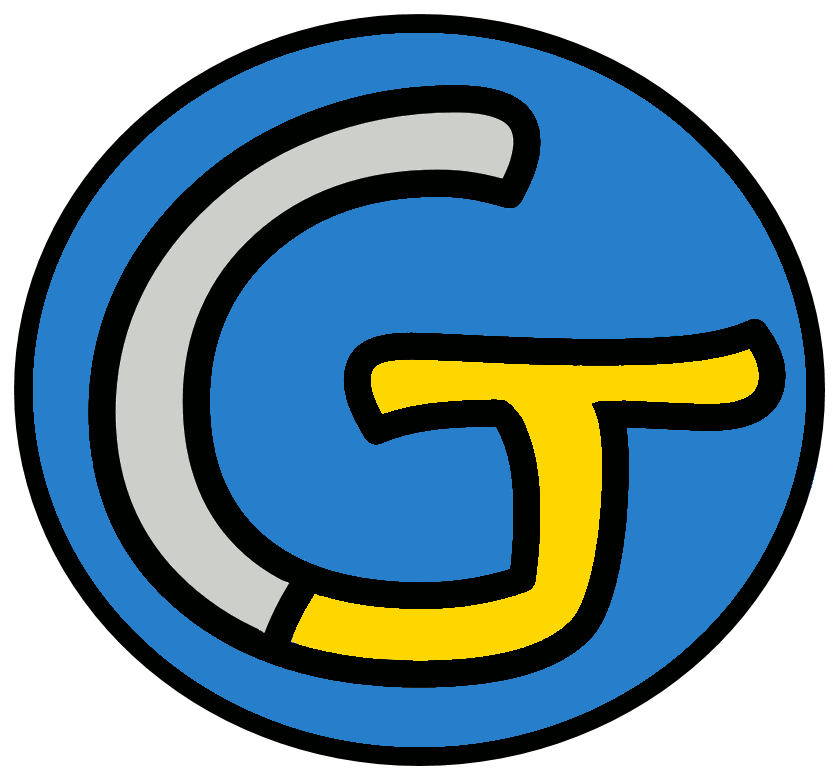 Étude de la langueOrthographeDictées flashsAnnée 2Liste 6Liste 6Liste 6Notions travailléesNotions travailléesAccord dans le GNAccord sujet / verbePassé compose de l’indicatifPrésent de l’indicatifHomophones grammaticauxMots à apprendrecôté - mon - ancien - restaurer - électricité - plomberie - beaucoup - malgré - vieux - charme - certain - bienDictéesDictéesDictée d’entraînement 1Pour bien restaurer un vieux bâtiment, il faut avoir beaucoup de connaissances en plomberie et en électricité.Dictée d’entraînement 2Mon oncle possédait un vieux manoir du côté de Toulouse. Même si j’étais certain de parvenir à le restaurer, beaucoup en doutaient.Dictée d’entraînement 3Malgré la toiture qui fuyait et l’électricité qu’il fallait refaire, le vieil homme tomba sous le charme de cette élégante demeure.Dictée bilanDans le Lot, à côté de Cahors, mon oncle a acheté une ancienne maison à restaurer. À l’intérieur, de l’électricité à la plomberie, il y a beaucoup de rénovations à entreprendre. Mais, malgré l’usure du temps, la vieille demeure a gardé un charme certain. Isolée sur le causse, elle semble avoir une vie bien à elle, toute de douceur et de silence.Éléments de la dictée bilan à corrigerÉléments de la dictée bilan à corrigerÉléments de la dictée bilan à corrigerÉléments de la dictée bilan à corrigerMots à apprendre12côtémonanciennerestaurerélectricitéplomberiebeaucoupmalgrévieillecharmecertainbienAccord dans le GN3une ancienne maisonde rénovationsla vieille demeureAccord sujet/verbe4a achetéaa gardésembleHomophone11àaàÀàaàMaisaàetCompétenceDans le texteRéussiteJe sais écrire les mots de la liste.12Je sais faire les accords dans le groupe nominal.3Je sais faire les accords entre le verbe et le sujet.4Je sais écrire les homophones grammaticaux.11CompétenceDans le texteRéussiteJe sais écrire les mots de la liste.12Je sais faire les accords dans le groupe nominal.3Je sais faire les accords entre le verbe et le sujet.4Je sais écrire les homophones grammaticaux.11CompétenceDans le texteRéussiteJe sais écrire les mots de la liste.12Je sais faire les accords dans le groupe nominal.3Je sais faire les accords entre le verbe et le sujet.4Je sais écrire les homophones grammaticaux.11CompétenceDans le texteRéussiteJe sais écrire les mots de la liste.12Je sais faire les accords dans le groupe nominal.3Je sais faire les accords entre le verbe et le sujet.4Je sais écrire les homophones grammaticaux.11Prénom : .......................................................Prénom : .......................................................Liste 6côté - mon - ancien - restaurer - électricité - plomberie - beaucoup - malgré - vieux - charme - certain - biennom un / une...adverbeverbe je...adjectif il est...déterminantprépositionprésent(maintenant...)imparfait(hier...)futur simple(demain...)restaurerrestaurerrestaurerjetuilnousvousils161 - Attrait exercé par une personne.2 - Qui a beaucoup de qualités.3 - Forme d’énergie.4 - Partie droite ou gauche de quelque chose.5 - Qui est sûr de quelque chose.6 - Indique une opposition.51 - Attrait exercé par une personne.2 - Qui a beaucoup de qualités.3 - Forme d’énergie.4 - Partie droite ou gauche de quelque chose.5 - Qui est sûr de quelque chose.6 - Indique une opposition.1 - Attrait exercé par une personne.2 - Qui a beaucoup de qualités.3 - Forme d’énergie.4 - Partie droite ou gauche de quelque chose.5 - Qui est sûr de quelque chose.6 - Indique une opposition.241 - Attrait exercé par une personne.2 - Qui a beaucoup de qualités.3 - Forme d’énergie.4 - Partie droite ou gauche de quelque chose.5 - Qui est sûr de quelque chose.6 - Indique une opposition.1 - Attrait exercé par une personne.2 - Qui a beaucoup de qualités.3 - Forme d’énergie.4 - Partie droite ou gauche de quelque chose.5 - Qui est sûr de quelque chose.6 - Indique une opposition.1 - Attrait exercé par une personne.2 - Qui a beaucoup de qualités.3 - Forme d’énergie.4 - Partie droite ou gauche de quelque chose.5 - Qui est sûr de quelque chose.6 - Indique une opposition.31 - Attrait exercé par une personne.2 - Qui a beaucoup de qualités.3 - Forme d’énergie.4 - Partie droite ou gauche de quelque chose.5 - Qui est sûr de quelque chose.6 - Indique une opposition.1 - Attrait exercé par une personne.2 - Qui a beaucoup de qualités.3 - Forme d’énergie.4 - Partie droite ou gauche de quelque chose.5 - Qui est sûr de quelque chose.6 - Indique une opposition.CorrigéCorrigéListe 6côté - mon - ancien - restaurer - électricité - plomberie - beaucoup - malgré - vieux - charme - certain - biennom un / une...adverbeverbe je...adjectif il est...côtébeaucouprestaurerancienélectricitébiendéterminantvieuxplomberieprépositionmoncertaincharmemalgréprésent(maintenant...)imparfait(hier...)futur simple(demain...)restaurerrestaurerrestaurerjerestaurerestauraisrestaureraiturestauresrestauraisrestaurerasilrestaurerestauraitrestaureranousrestauronsrestaurionsrestaureronsvousrestaurezrestauriezrestaurerezilsrestaurentrestauraientrestaureront161 - Attrait exercé par une personne.2 - Qui a beaucoup de qualités.3 - Forme d’énergie.4 - Partie droite ou gauche de quelque chose.5 - Qui est sûr de quelque chose.6 - Indique une opposition.5CERTAINM1 - Attrait exercé par une personne.2 - Qui a beaucoup de qualités.3 - Forme d’énergie.4 - Partie droite ou gauche de quelque chose.5 - Qui est sûr de quelque chose.6 - Indique une opposition.HA1 - Attrait exercé par une personne.2 - Qui a beaucoup de qualités.3 - Forme d’énergie.4 - Partie droite ou gauche de quelque chose.5 - Qui est sûr de quelque chose.6 - Indique une opposition.2A4L1 - Attrait exercé par une personne.2 - Qui a beaucoup de qualités.3 - Forme d’énergie.4 - Partie droite ou gauche de quelque chose.5 - Qui est sûr de quelque chose.6 - Indique une opposition.BRCG1 - Attrait exercé par une personne.2 - Qui a beaucoup de qualités.3 - Forme d’énergie.4 - Partie droite ou gauche de quelque chose.5 - Qui est sûr de quelque chose.6 - Indique une opposition.IMOR1 - Attrait exercé par une personne.2 - Qui a beaucoup de qualités.3 - Forme d’énergie.4 - Partie droite ou gauche de quelque chose.5 - Qui est sûr de quelque chose.6 - Indique une opposition.3ELECTRICITE1 - Attrait exercé par une personne.2 - Qui a beaucoup de qualités.3 - Forme d’énergie.4 - Partie droite ou gauche de quelque chose.5 - Qui est sûr de quelque chose.6 - Indique une opposition.NE1 - Attrait exercé par une personne.2 - Qui a beaucoup de qualités.3 - Forme d’énergie.4 - Partie droite ou gauche de quelque chose.5 - Qui est sûr de quelque chose.6 - Indique une opposition.